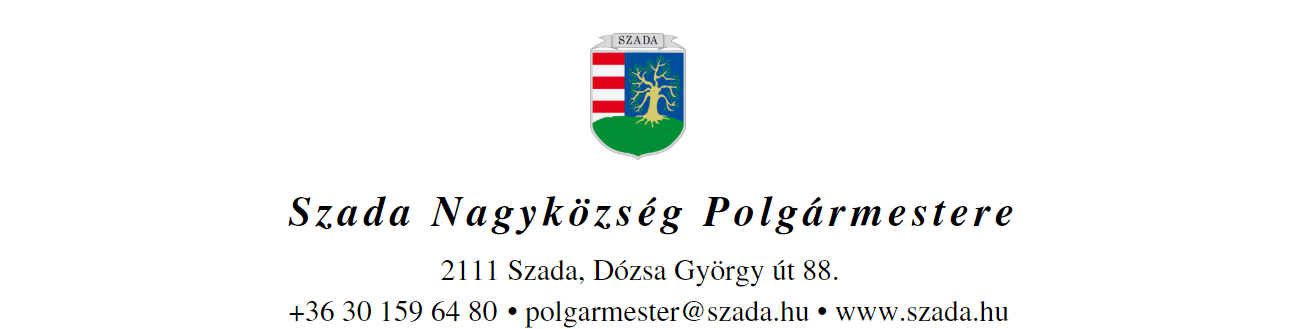 Ikt.sz.: H/1473-11/2021. 						    Előterjesztés száma: 102/2021.   ELŐTERJESZTÉSa Képviselő-testület 2021. szeptember 30-i rendes üléséreVEZETŐI ÖSSZEFOGLALÓA Változás Útján Egyesület (2111 Szada, Szabadság u. 13.) képviselője 2021.06.14. napján kelt kérelmében azzal a kéréssel fordult a Képviselő-Testülethez, hogy a Szada Nagyközség Önkormányzatának tulajdonában lévő 1251/9, 1251/10, 1251/20, 1251/20 helyrajzi számú kert művelési ágú területek vonatkozásában közfeladat ellátás keretében zöldterület kezelésre ingyenes területhasználatot biztosítson. Az egyesület megállapodást kötött a Nemzeti Biodiverzitás- és Génmegőrzési Központ által indított „táji adottságokhoz alkalmazkodó, a Kárpát medencében régóta termesztett gyümölcsfajták megőrzésében való együttműködésről”, mely kiírás alapján 140 db gyümölcsfát kap a kérelmező.A megállapodás keretében génmegőrzést segítő bemutatókertet hoznának majd létre, amelyek célja elsősorban az eltűnő, a Kárpát-medencében régóta termesztett fajták, illetve tájfajták fennmaradása és újra-honosodása, illetve új változatok kialakulása, e fajták elterjedésükkel genetikai alapot biztosítanak a globális klíma- (és társadalmi) változásokból, az ökológiai- és erőforrás-válságból következő helyi szintű problémák megoldásához.A vidéken élő fiatalok megismerkedhetnek az alkalmazkodó gyümölcstermesztés tájbarát gazdálkodás lehetőségeivel, és maguk is hozzájárulhatnak az életgazdaság helyreállítására szülőföldjükön. 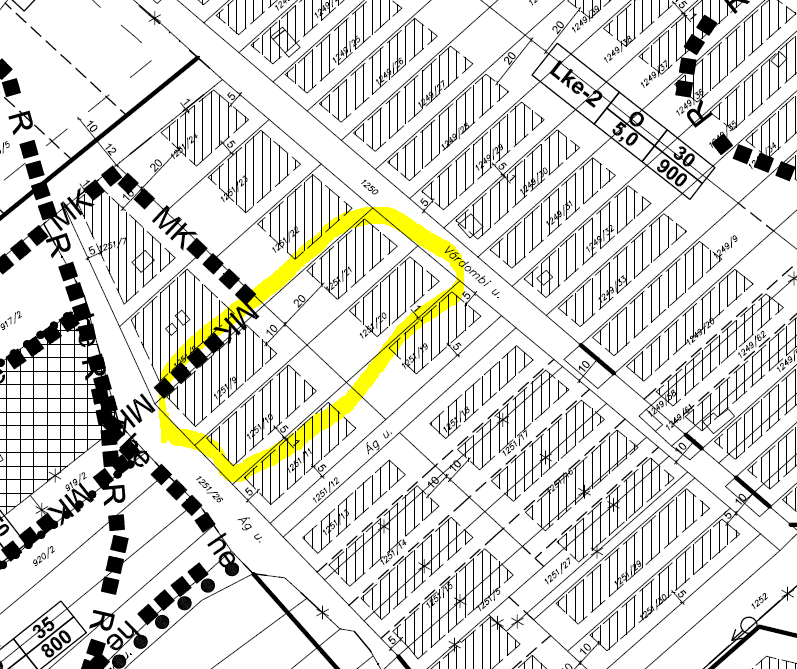 Tájékoztatom a Tisztelt Képviselő-testületet, a nemzeti vagyonról szóló 2011. évi CXCVI törvény 11. § (13) bekezdése alapján „nemzeti vagyon ingyenesen kizárólag közfeladat ellátása, a lakosság közszolgáltatásokkal való ellátása, valamint e feladatok ellátásához szükséges infrastruktúra biztosítása céljából az ahhoz szükséges mértékben hasznosítható, valamint adható vagyonkezelésbe.”A Magyarország helyi önkormányzatairól szóló 2011. évi CLXXXIX törvény 13. § (1) bekezdés 2 pontja alapján „településüzemeltetés (köztemetők kialakítása és fenntartása, a közvilágításról való gondoskodás, kéményseprő-ipari szolgáltatás biztosítása, a helyi közutak és tartozékainak kialakítása és fenntartása, közparkok és egyéb közterületek kialakítása és fenntartása, gépjárművek parkolásának biztosítása);”A telepítendő gyümölcsfák biztonságára tekintettel a 4 db ingatlan körbekerítéséről gondoskodni szükséges, az elképzelések szerint olyan módon, hogy a kerítés anyagát az Önkormányzat biztosítsa, a kerítés-építés munkadíját pedig a Kérelmező fogja viselni.E céllal a Kérelmező a költségek pontos ismerete birtokában - a jelen kérelmük elbírálásának függvényében - támogatás iránti kérelmet kíván majd benyújtani az Önkormányzathoz, amely a későbbiekben külön előterjesztés tárgyát képezheti.A használatba adási szerződés időtartamára vonatkozó jogszabályi korlátozás nincs – a tervezett hasznosítás jellegére tekintettel célszerűen 20 éves időtartam meghatározása indokolt lehet.A fentiek szerint az alábbi határozati javaslatot terjesztem a tisztelt Képviselő-testület elé.…/2021.(IX.30.) KT-határozatSzada Nagyközség Önkormányzatának Képviselő-testülete – a 102/2021. sz. előterjesztésben foglaltak alapján - a Szada 1251/9, 1251/10, 1251/20, 1251/21 helyrajzi számú kert művelési ághoz tartozó területek hasznosítására határozott idejű, 20 évre szóló ingyenes használatba adásról szerződést köt a Változás Útján Egyesülettel (2111 Szada, Szabadság u. 13.), egyúttal felkéri a Polgármestert az ingyenes használatba adási szerződés elkészíttetésére, és felhatalmazza a szerződés Önkormányzat nevében történő aláírására.Határidő: 2021. október 31.Felelős: polgármesterElőterjesztés tárgya:Szada zártkert 1251/9, 1251/10, 1251/20, 1251/21 helyrajzi számú ingatlanok ingyenes területhasználat biztosítása, közfeladat ellátás keretében zöldterület kezelésére Szada zártkert 1251/9, 1251/10, 1251/20, 1251/21 helyrajzi számú ingatlanok ingyenes területhasználat biztosítása, közfeladat ellátás keretében zöldterület kezelésére Előterjesztő:Pintér Lajos polgármesterElőkészítette:Szabóné Molnár Krisztinaműszaki osztályvezetőSzakmai szempontból ellenőrizte:Dr. Jenei László Andrástörvényességi szakreferensPénzügyi szempontból ellenőrizte:Vargáné Kurfis Erika pénzügyi osztályvezetőJogi, törvényességi szempontból ellenőrizte:Dr. Jenei László Andrástörvényességi szakreferensTörvényességért felelős:Dr. Finta Béla jegyzőTárgyalja:Pénzügyi Bizottság, Településfejlesztési és Környezetvédelmi BizottságPénzügyi Bizottság, Településfejlesztési és Környezetvédelmi BizottságEgyeztetve, tájékoztatva:Javasolt meghívott:Kérelmező képviselőjeKérelmező képviselőjeAz elfogadásához szükséges szavazattöbbség:minősített szavazattöbbség minősített szavazattöbbség Az előterjesztés zárt kezelését kérjükigen                        nemigen                        nem